Publicado en Madrid el 12/02/2019 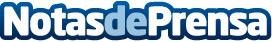 #SALVATUSOÍDOS busca una nueva oportunidad para músicos con discapacidad auditivaLa campaña, ideada por el guitarrista de Sôber Jorge Escobedo y apadrinada por el cantante Antonio Orozco y el actor Nacho Guerreros, busca talentos con problemas de audición. La final será el próximo 27 de marzo en la Sala Cool de Madrid en una gran fiesta abierta al público, que busca concienciar sobre la importancia del cuidado del oídoDatos de contacto:Francisco Diaz637730114Nota de prensa publicada en: https://www.notasdeprensa.es/salvatusoidos-busca-una-nueva-oportunidad-para Categorias: Nacional Medicina Música Sociedad Solidaridad y cooperación http://www.notasdeprensa.es